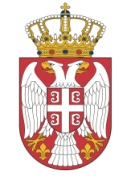 Република СрбијаМИНИСТАРСТВО ЗДРАВЉАСектор за инспекцијске пословеОдељење санитарне инспекцијеОдсек/Група за санитарни надзор _____________Број:______________________  Датум: _____________________Место_____________________Тел: ______________________Назив изворишта:________________________________________________________________________________Одговорно лице за извориште: ________________________________________________________________________________ИНСПЕКЦИЈСКА КОНТРОЛА ЦЕЛЕ КОНТРОЛНЕ ЛИСТЕЦела контролна листа – укупан број бодова за одговор ''да'':  8   (100%)УТВРЂЕН БРОЈ БОДОВА У НАДЗОРУ ЗА ОДГОВОР ''ДА'':      (      %)ПРИСУТНО ЛИЦЕ 						САНИТАРНИ ИНСПЕКТОР___________________ 					_________________________Шифра: КЛ-033-01/08Датум: 30.06.2021. годинеКОНТРОЛНА ЛИСТАЗОНЕ САНИТАРНЕ ЗАШТИТЕ ИЗВОРИШТАВОДОСНАБДЕВАЊAШИФРА:КЛ-033-01-08Прописи: Закон о водама (''Сл. гласник РС'', бр. 30/10, 93/12, 101/16 и 95/18), Правилник о начину одређивања и одржавања зона санитарне заштите изворишта водоснабдевања (''Сл. гласник РС'', бр. 92/08), Правилник о начину транспорта опасног терета кроз заштићене зоне (''Сл. гласник РС'', бр. 75/15)ПОДАЦИ О НАДЗИРАНОМ СУБЈЕКТУПОДАЦИ О НАДЗИРАНОМ СУБЈЕКТУПОДАЦИ О НАДЗИРАНОМ СУБЈЕКТУРешење министра здравља о успостављеним зонама санитарне заштите број решења_____________________ да неЗОНЕ САНИТАРНЕ ЗАШТИТЕЗОНЕ САНИТАРНЕ ЗАШТИТЕЗОНЕ САНИТАРНЕ ЗАШТИТЕИзвориште водоснабдевањаје (подвуци)- подземна вода- површинска вода (акумулација)- водозахват у рециУ зони непосредне санитарне заштите борави стално запослено лице да неЗона непосредне заштите, у којој борави стално запослено лице, је ограђена заштитном оградом која је најмање 10 м удаљена од водозахватног објекта који окружује да-2 не-0Зона непосредне заштите, у којој не борави стално запослено лице, је ограђена заштитном оградом која је најмање 3 м удаљена од водозахватног објекта који окружује  да-2 не-0Зона непосредне заштите је  засађена декоративним зеленилом, растињем које нема дубоки корен или се користи као сенокос да-2 не-0Зоне санитарне заштите су обележене на терену да-2 не-0Ужа зона заштите - нема објеката  да неУжа зона заштите - нема загађивача да неШира зона заштите- нема објеката  да неШира зона заштите - нема загађивача да неР.бр.Степен ризикаБрој бодова у надзоруБрој бодова у надзору у %1.Незнатан891 - 1002.Низак781 - 903.Средњи671 - 804.Висок561 - 705.Критичан4 и мање60 и мање